Маршрут тура: Минск - Марьина Горка - Бобруйск - Жлобин - Гомель -  Затока (~1100 км)Общая продолжительность тура  13 дней  (10 ночей на море). Проезд автобусом.Курорт ЗАТОКА - расположен в 60 км юго-западнее Одессы на живописной песчаной косе, находящейся между Черным морем и  Днестровским лиманом. Эта песчаная полоса, протянувшаяся на два десятка километров, всегда считалась  хорошим местом отдыха: простор, теплое море, яркое солнце, микроклимат лимана. На протяжении всей косы чудесные пляжи шириной до 100 метров с чистым мелким песком. Работает множество баров, ресторанов, дискотек, прокат водных мотоциклов, водные горки.В уютных барах можно отведать вкусные блюда и великолепные вина Бессарабии и Молдавии.Экскурсии на любой вкус: в Одессу, дегустация Шабских вин, аквапарк, дельфинарий; в Белгород-Днестровск (15 км от Затоки): средневековая крепость, церкви 14-17 веков, краеведческий музей, раскопки древних поселений скифов, греков и генуэзцев).ВАЖНО! Расчётный час: заселение с 14:00, освобождение номеров – 10:00.График заездов и стоимость туров на 1 взрослого туриста (в  дол. США) (Цены действительны до 15.05.2019г)Стоимость тура включает: проезд в автобусе,  проживание 10 ночей на базе отдыха, курортный сбор, один шезлонг на номер, Wi-Fi, услуги сопровождающего.Дополнительно оплачивается  туруслуга:  взрослые -  50 руб,  за детей  до 16 лет - 30руб., медицинская страховка.  Весь сезон  дети до 5 лет  при 2-х взрослых  принимаются  БЕСПЛАТНО с предоставлением дополнительного  места в номере.  Оплачивается  только проезд 40 дол. + 30 руб  туристическая услуга.Стоимость  дополнительного места в автобусе (в обе стороны) составляет 35 дол. США к стоимости путевки.При наличии сводных мест в автобусе  можно приобрести проезд в обе стороны – 45 дол. США  + туруслуга 50 руб. В случае самостоятельного заезда на базу отдыха  из стоимости тура вычитается 30 дол. США.  Туристическое агентство оставляет за собой право изменять график поездок по мере комплектации группы, а также вносить некоторые изменения в программу тура без уменьшения общего объема и качества услуг, осуществлять замену заявленных отелей и ресторанов на равнозначные. Время в пути указано ориентировочное. Фирма не несет ответственности за задержки, связанные с простоем на границах, пробками на дорогах и за решение, вынесенное по вопросу открытия визы на данном маршруте.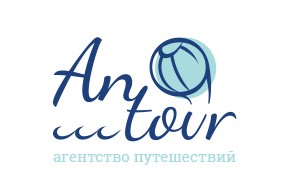 Tel.: +375 29 6601399 (Viber), +375 33 3466519, +375 29 91 259 26 (Viber)Skype olgagudian77+375 17 360 24 14,  +375 17 360 24 15E-mail: info@antour.by, www.antour.byг. Минск, ул. Новгородская, 4-208Черное море 2019Курорт ЗАТОКА (Одесская область)База отдыха «Парус»РасположениеБаза отдыха находится в центре курорта в Солнечном районе, первая береговая линия. РазмещениеКапитальный  4-х этажный корпус  №3. Номера стандартные «комфорт», с удобствами, однокомнатные, площадью  (около  23м2). оборудован ЖК-телевизором, холодильником, кондиционером.В номере: двуспальная  кровать или  две полуторные кровати, дополнительное  место кресло-кровать (для 3-го взрослого или ребенка до 16 лет),  2 тумбочки, журнальный столик, шкаф, вешалка, посуда, чайник, в номере кафельный пол.Санузел: унитаз, раковина, душевой отсек, зеркало, туалетные принадлежности   (мыло и туалетная бумага), полотенца ( 2 шт.на человека), бойлер. Холодная и горячая вода постоянно. В каждом номере балкон с летней мебелью с боковым видом на море.Уборка номеров и вынос мусора осуществляется ежедневно.ПитаниеВ кафе- баре на берегу моря  или столовой рядом с базой отдыха за дополнительную плату. Стоимость 3-х разового питания в сутки до 10 дол. США.ПляжПесчаный, широкий, чистый, оборудованный, примыкает к базе отдыха, имеет пологий и безопасный вход в море. Один  лежак на номер предоставляется БЕСПЛАТНО.На  пляже расположены различные водные развлечения: прокат скутеров, полеты на парашюте, водные горки. Инфраструктура На территории комплекса имеется детская  площадка, детская АНИМАЦИЯ работает с 2018г. беседки для отдыха, можно воспользоваться бесплатно мангалом ,  WI-FI, паркинг 1$ в сутки, сейф  у администратора. Территория отеля со всех сторон огорожена и охраняется, а чтобы никто из посторонних не мог пройти на территорию, туристам выдаются браслеты.Рядом с базой отдыха находятся  рынок, магазины, кафе, рестораны и дискотеки, экскурсбюро.     ТранспортАвтобус  туристического класса с кондиционером, аудио-видео№Даты отъезда, прибытия в Минск и пребывания на базе отдыха.Продолжительность тура 13 дней(10 ночей на базе отдыха)Даты отъезда, прибытия в Минск и пребывания на базе отдыха.Продолжительность тура 13 дней(10 ночей на базе отдыха)Даты отъезда, прибытия в Минск и пребывания на базе отдыха.Продолжительность тура 13 дней(10 ночей на базе отдыха)2-х местныйТретий взрослый на доп. местеДети 5-16 лет на доп. месте04.06.(05.06 - 15.06)16.06.17014013009.06(10.06 - 20.06)21.06.17014013014.06.(15.06 - 25.06)26.06.17014013019.06.(20.06 - 30.06)01.07.21015013524.06.(25.06 - 05.07)06.07.23016513529.06.(30.06 - 10.07)11.07.25518014004.07.(05.07 - 15.07)16.07.27018514509.07.(10.07 - 20.07)21.07.27018514514.07.(15.07 - 25.07)26.07.27018514519.07.(20.07 - 30.07)31.07.27018514524.07.(25.07- 04.08)05.08.27018514529.07.(30.07 - 09.08)10.08.27018514503.08.(04.08 - 14.08)15.08.27018514508.08.(09.08 - 19.08)20.08.27018514513.08(14.08 - 24.08)25.08.27018514518.08.(19.08 - 29.08)30.08.24517014523.08(24.08 - 29.08)6дней/5ночей30.08.15012011023.08.(24.08 - 03.09)04.09.20016014028.08.(29.08 - 03.09)6дней/5ночей04.09.13511010528.08.(29.08 - 08.09)09.09.18514513502.09.(03.09 – 08.09)09.09.120105100